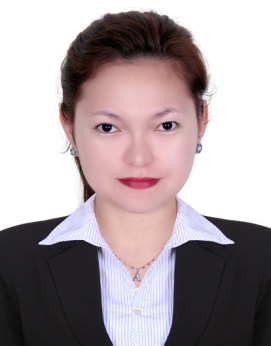 ANAAna.232287@2freemail.com  CAREER OBJECTIVE:I am looking forward to work with an Organization that will offer me an upward career path with a good working environment so that I would continue to be motivated to achieve higher goals.Skills and Qualifications:Knowledge in MS Office Applications such as Microsoft Word, Excel, Outlook and Internet.Creative, resourceful, quick learner and very meticulous, giving attention to detail.Consistently maintains a positive attitude and enjoys helping people.Quick thinker with both mental and physical agility to make prompt and logical decisions.Exceptional ability to work well as a team player and cooperates to produce expected results.Education:BACHELOR OF SCIENCE IN COMMERCE(BSC)Major in BANKING AND FINANCEST. PAUL UNIVERSITY – Surigao City, PhilippinesJune 1998 - march 2002WORK EXPERIENCE:Modern General Trading, DubaiJanuary 2011 – March 2015Position: Sales Encoder / Customer ServiceJob Description:Deal with the customers via emails, over the phone, or face to face.Preparing and posting all the customer requests.Managing customer needs by asking questions and listening to the customer’s response.Respond to the problems of the customer promptly via emails, over the phone or face to face.Provide knowledgeable assistance to customers with all the products and services offered.Draft the necessary documents, letter or statements, as required by the customer.Coordinate with the internal department to find solutions and resolve matters.Look after the customer accounts and update their transaction status.Maintain records of interactions with the customers in an orderly manner.Maintain a follow up on the customer, whose query you had solved. Ensure they are satisfied with your answer. Organizing and storing paper works, documents and computer-based information.Filing all important correspondents, quotations and e-mails on the proper folders for reference.Performs other duties and responsibilities as may be assigned from time to time.Provincial Human Resources Management and Development Office, Surigao City, PhilippinesJuly 2006– December 2010Position: Administrative AssistantJob Description:Preparing and managing correspondence, documents and reports. Handling incoming mails, telephone calls, enquiries or requests.Receives, records and files in-coming and out-going communications/mails.Receives and directs telephone calls and visitors. Communicating verbally as well as in writing to respond to inquiries and providing information.Make travel arrangements including the preparation of travel itineraries, advances and expense reports.Maintaining databases, operating office equipment and managing office space.Maintaining office systems, maintaining calendars and schedules.Copy, disseminate and post documents and information as appropriate.Maintain accurate and up-to-date office files and records.